本紙をＥ－ｍａｉｌで配信ご希望の方は総合事務局までご連絡ください。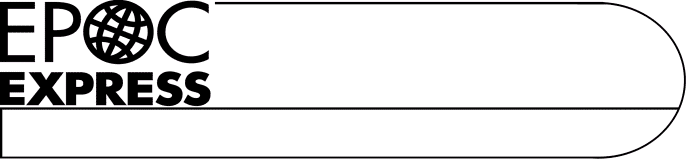 ☆環境経営分科会よりご案内　2022年度 第３回EPOC環境経営先進セミナー　注目企業の環境経営事例（リコー、脱炭素化支援）社会からのニーズが多様化する中、企業の環境への対応は従来以上に求められています。今回、「注目企業の環境経営事例」として、株式会社リコー様と脱炭素化支援株式会社様をお招きし、カーボンニュートラルを初め、環境への取り組みについてご紹介頂きます。１．日　時	： 2023年3月16日（木）　14：15～16：５0 （13：45受付開始）２．会　場	： マザックアートプラザ４Ｆ会議室  （名古屋市東区葵1－19－30） 地下鉄東山線 「新栄町」駅（１番出口）直結３．方　式　　 ： 会場（対面）、オンライン（Teams）も併用　　　４．定　員	： 会場64名、オンライン100名（EPOC会員限定、先着順） ※定員になり次第、締切らせて頂きます。５．参加費	： 無料６．申し込み方法： 2023年3月7日（火）までにこちらの申し込みフォームよりお申し込み願います。会場定員に達した場合でも、オンラインでの参加は可能です。オンライン用フォームよりお申し込みください。　　　　　　　　　　　　　　　　　　　　　　　　　　　　　　　　会場　　　　https://www.epoc.gr.jp/epocform/071/　　　　　　　　　　　　　　　　　　オンライン　https://www.epoc.gr.jp/epocform/072/＜プログラム＞ ・13：45　　　　　　 受付開始　・14：15　　　　　　 開会挨拶・14：20～15：10 　講演Ⅰ「リコーグループにおける脱炭素社会実現への取り組み（仮題）」株式会社リコー　ESG戦略部 兼プロフェッショナルサービス部ESGセンター 環境推進室 脱炭素・省資源グループ　グループリーダー　内藤 安紀 様・15：10～15：25　 休憩・15：25～16：45 　講演Ⅱ「脱炭素化支援の環境経営」脱炭素化支援株式会社　代表取締役　　松島 康浩 様　・16：45～16：50   閉会挨拶[お問い合わせ]　EPOC環境経営分科会事務局（日本ガイシ（株）ESG推進統括部 ESG推進部内）高橋　歩 E-Mail     a7588114@ngk.co.jp　　    　TEL    052-872-7597　　　　　　以上　　　　　　　　　　　　　　　　　　　　　　　　　　　　　　　　　　　　　　　　